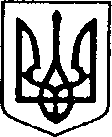 УКРАЇНАЧЕРНІГІВСЬКА ОБЛАСТЬН І Ж И Н С Ь К А    М І С Ь К А    Р А Д АВ И К О Н А В Ч И Й    К О М І Т Е ТР І Ш Е Н Н Явід  28.листопада  2019 р.		 м. Ніжин		                                №  387Про розгляд матеріалів опікунської ради         Відповідно до статей 34, 42, 52, 53, 59, 73 Закону України “Про місцеве самоврядування в Україні”, Регламенту виконавчого комітету Ніжинської міської ради Чернігівської області VІІ скликання, затвердженого рішенням виконавчого комітету Ніжинської міської ради від 11.08.2016 р. №220, протоколу засідання опікунської ради від 25.11.2019 р. виконавчий комітет міської ради вирішив:1.На підставі статті 60, 63 Цивільного кодексу України, пункту 5.2 Правил опіки та піклування затвердити подання органу опіки та піклування про те, що: 1.1. ПІП, (29.06.1949 р. н.,) можливо призначити опікуном над ПІП, (10.10.1932 р. н.), у разі визнання його недієздатним.1.2. ПІП, 25.08.1956 р.н.,. можливо призначити опікуном над Давиденко Тетяною Олексіївною, 23.08.2001 р. н., у разі визнання її недієздатною.2. На підставі пунктів 2,3 статті 41, пункту 3 статті 67,  пункту 3,4 статті 71, 362 Цивільного кодексу України, пункту 4.7 Правил опіки та піклування дозволити ПІП (03.03.1964 р. н. ), від імені недієздатної особи ПІП (08.02.1984 р. н.,) опікуном якого вона є відповідно до рішення Ніжинського міськрайонного суду від (конфіденційна інформація), справа(конфіденційна інформація), дозволити відмовитися від переважного права купівлі відчужувальної 1/2 частки у праві спільної часткової власності на житловий  будинок (конфіденційна інформація) по (конфіденційна інформація) у м. Ніжині При цьому права, інтереси недієздатного не будуть порушені.3.Начальнику служби у справах дітей Рацин Н.Б. забезпечити оприлюднення даного рішення на офіційному сайті міської ради протягом 5 робочих днів з дня його прийняття.4. Контроль за виконанням рішення покласти на заступника міського                                                                                                                          голови з питань діяльності виконавчих органів ради Алєксєєнка І.В.Головуючий на засіданні виконавчого комітетуНіжинської міської радиперший заступник міського голови з питань діяльності виконавчих органів ради                           Г. ОЛІЙНИК